Детские занятия в бассейнеАнтонова Наталья Юрьевна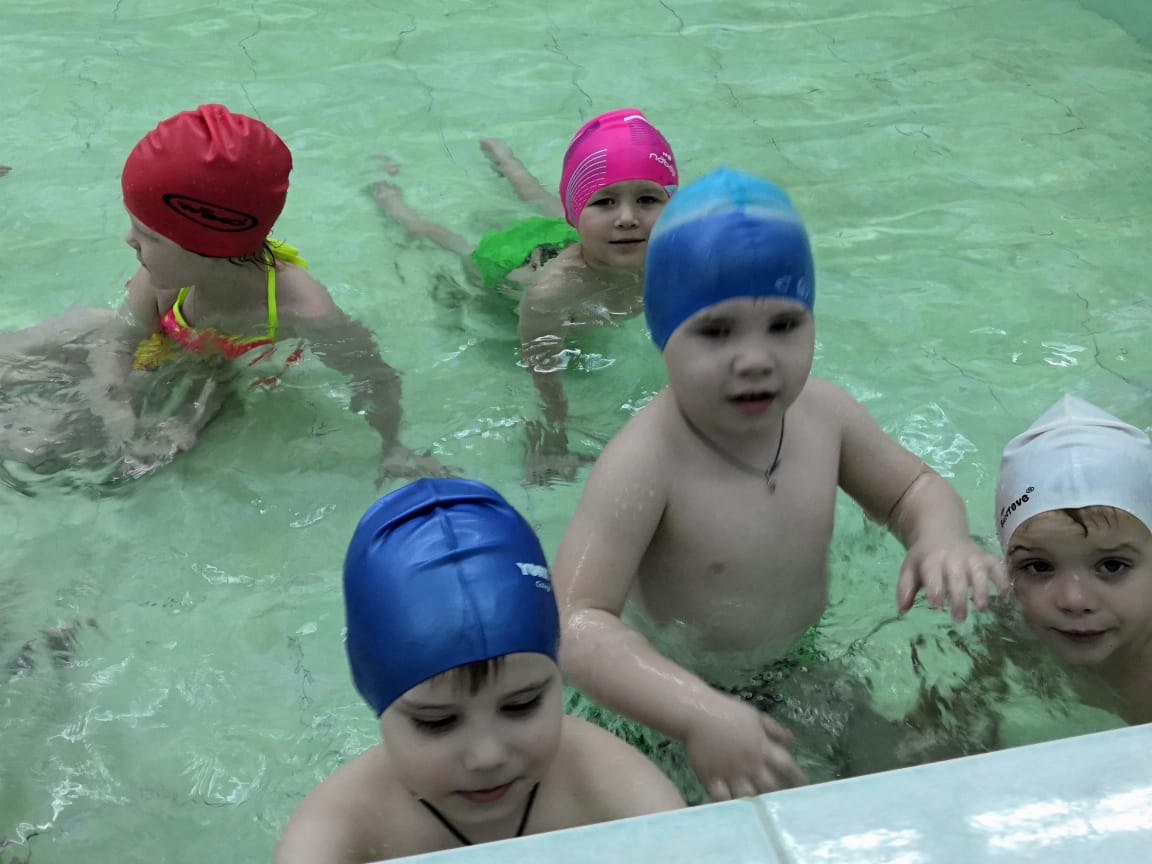 Огромная радость и неоценимая польза для физического развития – вот что подразумевают под собой регулярные детские занятия в бассейне. Разносторонне развитый человек должен уметь плавать. Лучше всего полезные навыки закладываются в детстве. Плавание хорошо именно тем, что польза от него достигается через детскую радость и веселый досуг на воде, занятия в бассейне приносят малышам целый шквал положительных эмоций!Зачем малышу бассейн? Плавание – один из самых простых способов сделать ребенка закаленным, здоровым и физически развитым.Плавание дает детям:· Закаливание, профилактику простудных и других заболеваний, укрепление иммунитета;· Формирование правильной осанки;· Улучшение обмена веществ, сна, аппетита;· Укрепление нервной, дыхательной, сердечно-сосудистой систем, опорно-двигательного аппарата;· Улучшение физических способностей: координация движений, силы, выносливости;· Положительные эмоции вашего малыша.Самое главное – это здоровье. Нельзя сделать ребенка здоровым с помощью таблеток. Когда мы вылечили ребенка от простуды, и он перестал кашлять, это еще не значит, что он здоров. Если мы будем сидеть и ждать следующей простуды, то мы ее дождемся. Чтобы стать по-настоящему здоровым, нужно укреплять здоровье, повышать иммунитет и заниматься спортом!Частые вопросы, которые возникают у родителей по поводу занятий в бассейне: 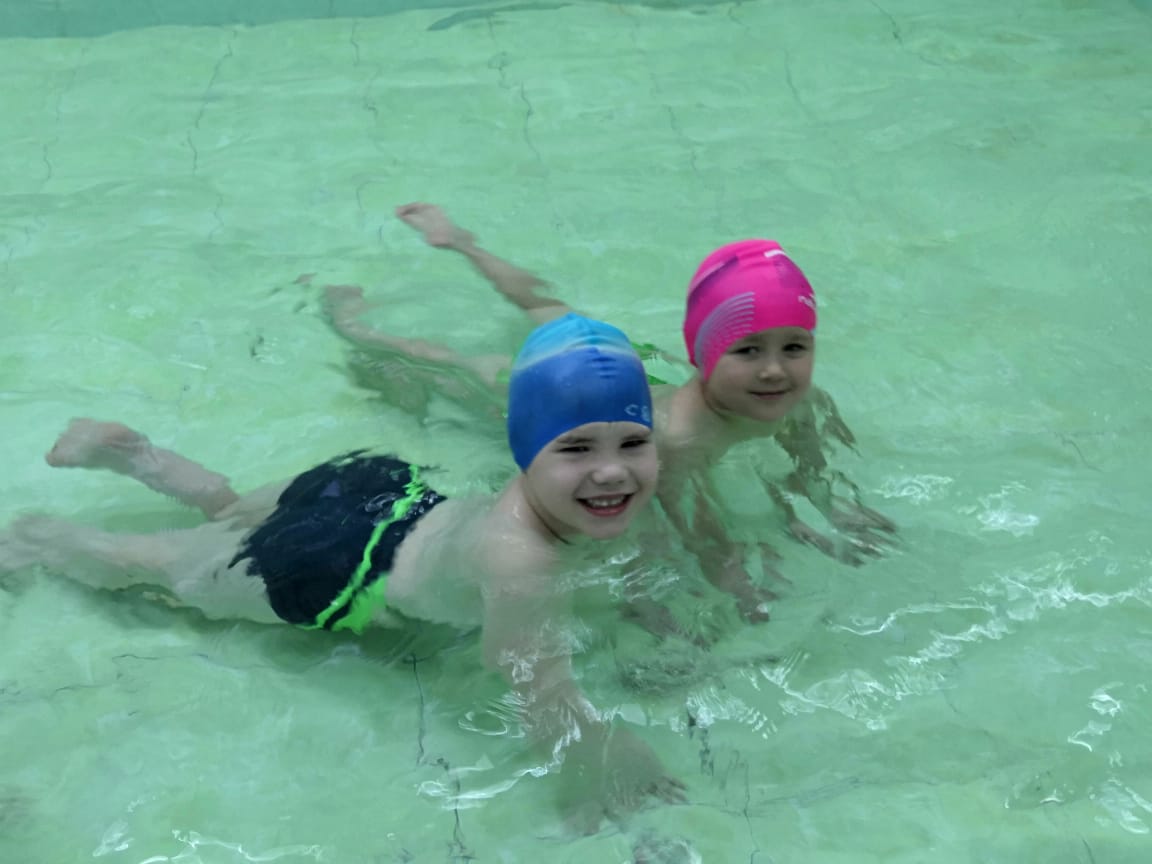 Что нужно для посещения бассейна в детском саду?Если у Вас и вашего участкового педиатра нет возражений к тому, чтобы ребенок осваивал азы плавания в бассейне, то к занятиям по плаванию нужно будет подготовиться и приобрести купальные принадлежности, а именно:· Пижама или кофточка с брючками;· Плавки для мальчиков и   для девочек;· Небольшое махровое полотенце;· Мочалка (она должна быть небольшого размера, что бы помещалась в руку малыша);· Резиновая шапочка (девочкам и мальчикам);·  По желанию ребёнка, очки для плавания.Все купальные принадлежности приносят в детский сад в день занятий. После занятия относят домой – чтобы постирать и просушить перед следующим заплывом.Основные правила посещения бассейна в детском садуКак в любом бассейне, в бассейне детского сада также действуют свои правила посещения. Единственное только отличие заключается в том, что правила должны выполняться с особой щепетильностью, ведь речь идет о здоровье детей.  Перед началом занятий осуществляется медицинский осмотр детей (волосы, кожные покровы, ногти).Проводится гимнастика на суше.Перед началом занятий детям предлагается посетить туалет. Затем тщательно моются под душем с мылом и мочалкой. После этого заходят в помещение с чашей бассейна.Выйдя из бассейна после занятия, дети принимают душ, тщательно вытираются полотенцем, сушат волосы.Прогулку детей после плавания в бассейне организуют не менее чем через 50 минут, в целях предупреждения переохлаждения детей.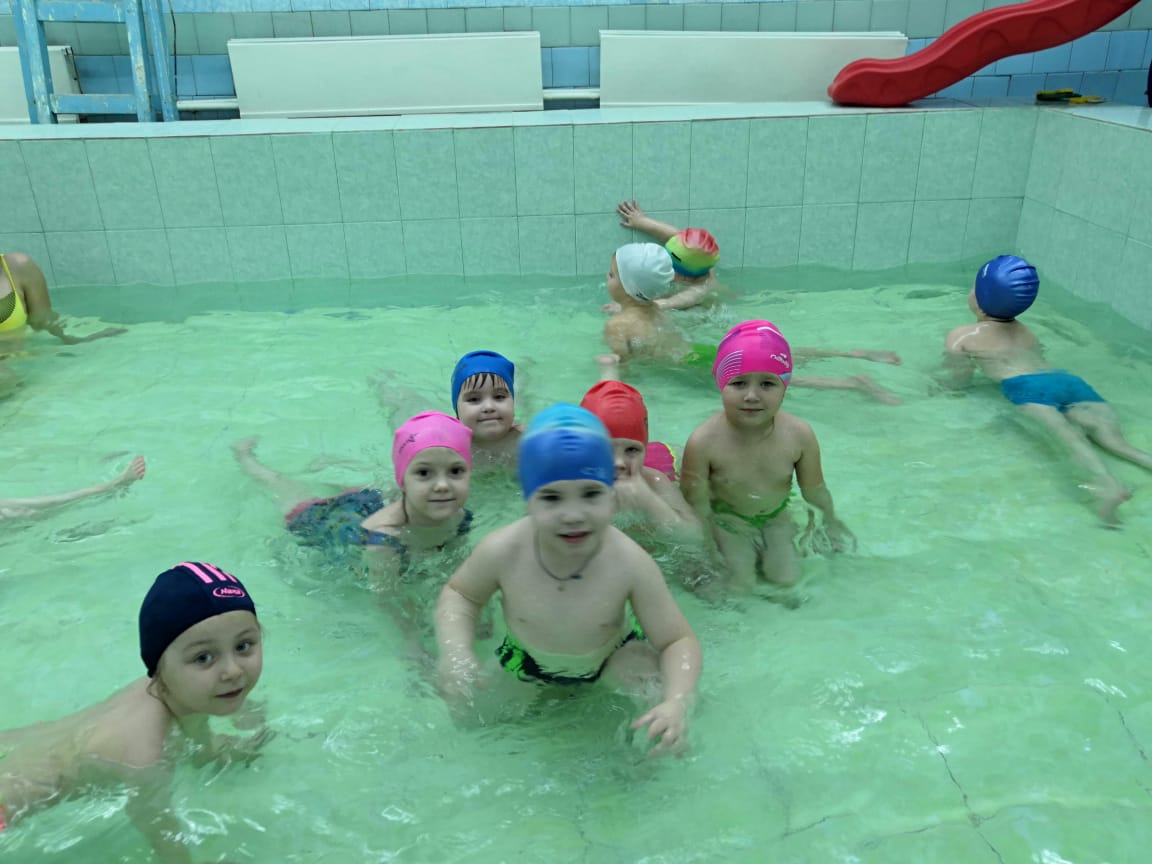 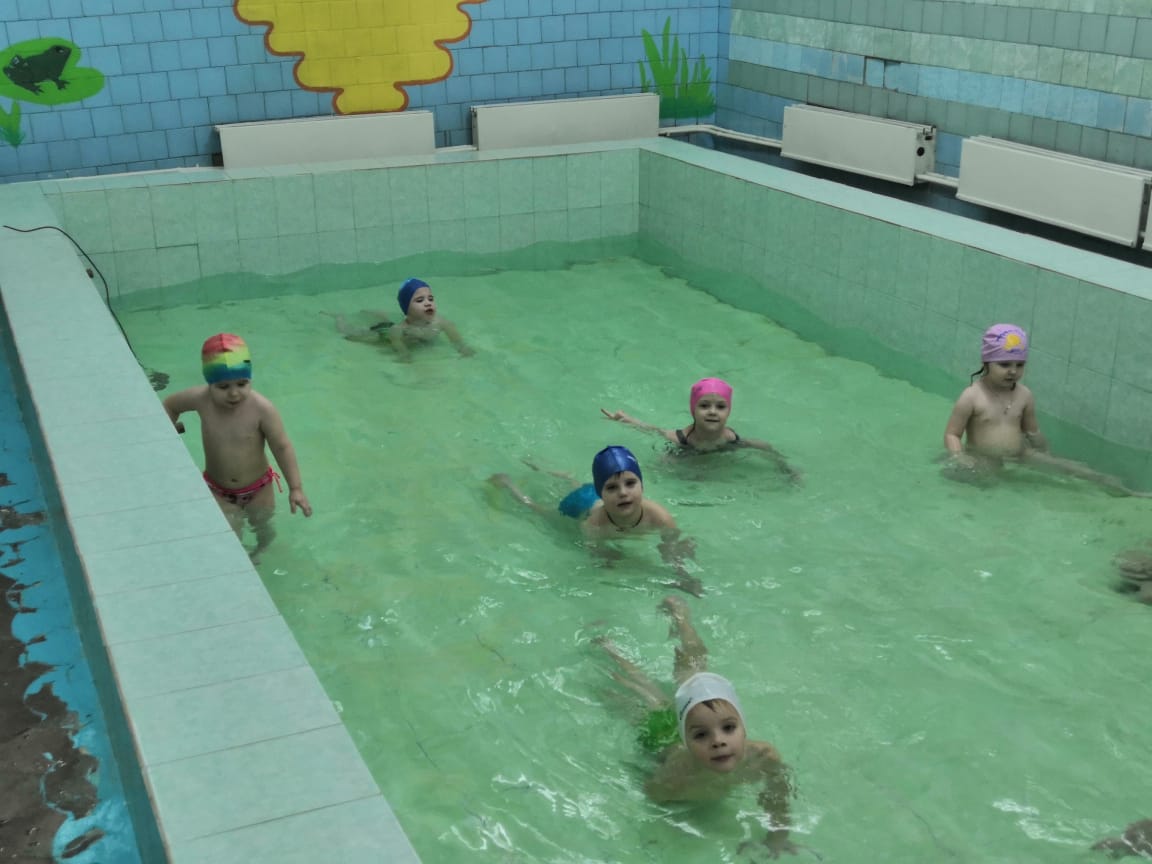 Как малыш закаляется в бассейне?Рекомендуемая температура воды в детском бассейне ниже температуры тела ребенка +32С, поэтому, совершенствуя аппарат терморегуляции, занятия плаванием оказывают благотворный закаливающий эффект. При вхождении в воду ребенок делает глубокий вдох, что способствует усилению кровообращения. Кожа охлаждается, происходит сужение сосудов и перераспределение крови в кровеносной системе: кровь оттекает от поверхностных сосудов, что уменьшает теплоотдачу. Через некоторое время организм приспосабливается к пониженной температуре, сосуды снова расширяются, и повышается температура тела. В результате регулярных занятий плаванием время приспособительной реакции детей уменьшается, тем самым вызывая эффект закаливания. В свою очередь закаленный ребенок быстрее приспосабливается к изменяющимся условиям внешней среды, а следовательно, его организм становится более устойчивым к простудным заболеваниям.Как проходят занятия по плаванию в бассейне детского сада?Занятия плаванием в детском саду проводит инструктор по физической культуре.Продолжительность занятий в бассейне четко регламентируется санитарными правилами и зависит от возраста ребенка:· Младшая группа – 15-20 минут;· В средней группе – 20-25 минут;· В старшей группе – 25-30 минут;· В подготовительной группе – 25-30 минут.Число детей не превышает 12 человек. Задачей минимум является ознакомление детей с водой, привыкание к ней, задача максимум – овладение основными видами плавания.Занятия по плаванию в детском саду решают задачи по формированию у воспитанников:· Навыков плавания;· Бережного отношения к своему здоровью;· Навыков личной гигиены;· Умение владеть своим телом в непривычной среде.Обучение плаванию состоит из трех этапов:· Привыкание к воде;· Освоение воды;· Овладение плавательными движениями.Занятие по плаванию состоит из трех частей:1. Подготовительная часть проходит на суше и представляет собой физкультминутку;2. Основная часть проводится в воде, где дети выполняют различные упражнения, играют в водные игры;3. Заключительная часть, как правило, самая любимая детьми – свободное плавание.Все занятия с детьми проходят в игровой форме. На занятии ваш ребенок вместе с инструктором по физической культуре отправляется в увлекательное путешествие в мир игры, фантазии, здоровья.